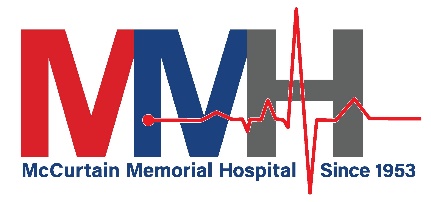 Current MMH Fax NumbersMedsurg:(580)208-3285OB:(580)208-3390Lab:(580)208-3264Surgery:(580)208-3353Respiratory:(580)208-3282Radiology:(580)208-3265Physical Therapy:(580)789-4806Pharmacy:(580)208-3276Medical Records:(580)208-3254ED:(580)208-3395Echo:(580)786-2364Dietary:(580)208-3280Central Supply:(580)208-3274Business Office:(580)208-3193Admissions:(580)208-3284Administration:(580)208-3199Medical Staff Services(580)208-3160RHC Idabel(580)286-8287RHC Hochatown(580)494-6566RHC Valliant(580)933-9304